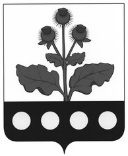 АДМИНИСТРАЦИЯ РОССОШАНСКОГО СЕЛЬСКОГО ПОСЕЛЕНИЯ РЕПЬЁВСКОГО МУНИЦИПАЛЬНОГО РАЙОНАВОРОНЕЖСКОЙ ОБЛАСТИ                     ПОСТАНОВЛЕНИЕ                     «29» декабря 2021 г. № 71                        с. РоссошьВ соответствии с Постановлением Правительства РФ от 31.12.2009 г. №1225 «О требованиях к региональным и муниципальным программам в области энергосбережения и повышения энергетической эффективности», постановлением администрации Россошанского сельского поселения от «13» января 2014г. № 4 «О порядке разработки, реализации и оценке эффективности муниципальных программ Россошанского сельского поселения Репьёвского муниципального района», рассмотрев экспертное заключение правового управления правительства Воронежской области, администрация Россошанского сельского поселения Репьёвского муниципального района Воронежской области постановляет:1. В постановление администрации Россошанского сельского поселения от «11» ноября 2019 года № 68 «Об утверждении муниципальной программы Россошанского сельского поселения «Энергоэффективность и развитие энергетики» на 2020-2028 годы» (далее – Постановление), внести следующие изменения:1.1. В паспорте муниципальной программы «Энергоэффективность и развитие энергетики» строку «Объемы и источники финансирования муниципальной программы (в действующих ценах каждого года реализации государственной программы)» изложить в следующей редакции: «»;1.2 В паспорте подпрограммы «Повышение энергетической эффективности экономики и сокращение энергетических издержек в бюджетном секторе на 2020-2028 годы» строку «Объемы и источники финансирования муниципальной программы (в действующих ценах каждого года реализации государственной программы» изложить в следующей редакции: «»;1.3 В разделе 7.5. Информация по ресурсному обеспечению подпрограммы «Повышение энергетической эффективности экономики и сокращение энергетических издержек в бюджетном секторе на 2020-2028 годы» слова «на 2020-2028гг.составит 3 485,6 тыс. рублей» заменить словами «на 2020-2028гг. составит 4 549,7 тыс. рублей».1.4. Приложения 1,3,4,5 к Программе, утвержденной Постановлением, изложить в новой редакции согласно Приложению.2. Настоящее постановление вступает в силу с момента его обнародования.3. Контроль за исполнением настоящего постановления оставляю за собой.Приложение 4Приложение 5	Целевой уровень снижения потребления ресурсовО внесении изменений в постановление администрации Россошанского сельского поселения от «11» ноября 2019 года №68 «Об утверждении муниципальной программы Россошанского сельского поселения «Энергоэффективность и развитие энергетики» на 2020-2028 годыОбъемы и источники финансирования муниципальной программы (в действующих ценах каждого года реализации государственной программы) Объем бюджетных ассигнований на реализацию программы в 2020-2028 годах составляет:Бюджет сельского поселения – 4 549,7 тыс.руб. в том числе средства областного и местного бюджета по годам: Объемы и источники финансирования муниципальной программы (в действующих ценах каждого года реализации государственной программы) Объем бюджетных ассигнований на реализацию программы в 2020-2028 годах составляет:Бюджет сельского поселения –   865,9 тыс. руб.Средства областного бюджета – 3 683,8 тыс. руб. в том числе средства областного и местного бюджета по годам: Глава сельского поселения                 В. И                          РахманинаПриложение 1к постановлению администрации Россошанского сельского поселения Репьевского муниципального района от «29» декабря 2021 года № 71                                          Приложение 1Сведения о показателях (индикаторах) муниципальной программы Россошанского сельского поселения Репьевского района Воронежской области "Энергоэффективность и развитие энергетики"
 и их значениях                                                Приложение 3Расходы местного бюджета на реализацию муниципальной программы Россошанского сельского поселения  Репьевского муниципального района Воронежской области "Энергоэффективность и развитие энергетики"Приложение 1к постановлению администрации Россошанского сельского поселения Репьевского муниципального района от «29» декабря 2021 года № 71                                          Приложение 1Сведения о показателях (индикаторах) муниципальной программы Россошанского сельского поселения Репьевского района Воронежской области "Энергоэффективность и развитие энергетики"
 и их значениях                                                Приложение 3Расходы местного бюджета на реализацию муниципальной программы Россошанского сельского поселения  Репьевского муниципального района Воронежской области "Энергоэффективность и развитие энергетики"Приложение 1к постановлению администрации Россошанского сельского поселения Репьевского муниципального района от «29» декабря 2021 года № 71                                          Приложение 1Сведения о показателях (индикаторах) муниципальной программы Россошанского сельского поселения Репьевского района Воронежской области "Энергоэффективность и развитие энергетики"
 и их значениях                                                Приложение 3Расходы местного бюджета на реализацию муниципальной программы Россошанского сельского поселения  Репьевского муниципального района Воронежской области "Энергоэффективность и развитие энергетики"Приложение 1к постановлению администрации Россошанского сельского поселения Репьевского муниципального района от «29» декабря 2021 года № 71                                          Приложение 1Сведения о показателях (индикаторах) муниципальной программы Россошанского сельского поселения Репьевского района Воронежской области "Энергоэффективность и развитие энергетики"
 и их значениях                                                Приложение 3Расходы местного бюджета на реализацию муниципальной программы Россошанского сельского поселения  Репьевского муниципального района Воронежской области "Энергоэффективность и развитие энергетики"Приложение 1к постановлению администрации Россошанского сельского поселения Репьевского муниципального района от «29» декабря 2021 года № 71                                          Приложение 1Сведения о показателях (индикаторах) муниципальной программы Россошанского сельского поселения Репьевского района Воронежской области "Энергоэффективность и развитие энергетики"
 и их значениях                                                Приложение 3Расходы местного бюджета на реализацию муниципальной программы Россошанского сельского поселения  Репьевского муниципального района Воронежской области "Энергоэффективность и развитие энергетики"Приложение 1к постановлению администрации Россошанского сельского поселения Репьевского муниципального района от «29» декабря 2021 года № 71                                          Приложение 1Сведения о показателях (индикаторах) муниципальной программы Россошанского сельского поселения Репьевского района Воронежской области "Энергоэффективность и развитие энергетики"
 и их значениях                                                Приложение 3Расходы местного бюджета на реализацию муниципальной программы Россошанского сельского поселения  Репьевского муниципального района Воронежской области "Энергоэффективность и развитие энергетики"Приложение 1к постановлению администрации Россошанского сельского поселения Репьевского муниципального района от «29» декабря 2021 года № 71                                          Приложение 1Сведения о показателях (индикаторах) муниципальной программы Россошанского сельского поселения Репьевского района Воронежской области "Энергоэффективность и развитие энергетики"
 и их значениях                                                Приложение 3Расходы местного бюджета на реализацию муниципальной программы Россошанского сельского поселения  Репьевского муниципального района Воронежской области "Энергоэффективность и развитие энергетики"Приложение 1к постановлению администрации Россошанского сельского поселения Репьевского муниципального района от «29» декабря 2021 года № 71                                          Приложение 1Сведения о показателях (индикаторах) муниципальной программы Россошанского сельского поселения Репьевского района Воронежской области "Энергоэффективность и развитие энергетики"
 и их значениях                                                Приложение 3Расходы местного бюджета на реализацию муниципальной программы Россошанского сельского поселения  Репьевского муниципального района Воронежской области "Энергоэффективность и развитие энергетики"Приложение 1к постановлению администрации Россошанского сельского поселения Репьевского муниципального района от «29» декабря 2021 года № 71                                          Приложение 1Сведения о показателях (индикаторах) муниципальной программы Россошанского сельского поселения Репьевского района Воронежской области "Энергоэффективность и развитие энергетики"
 и их значениях                                                Приложение 3Расходы местного бюджета на реализацию муниципальной программы Россошанского сельского поселения  Репьевского муниципального района Воронежской области "Энергоэффективность и развитие энергетики"Приложение 1к постановлению администрации Россошанского сельского поселения Репьевского муниципального района от «29» декабря 2021 года № 71                                          Приложение 1Сведения о показателях (индикаторах) муниципальной программы Россошанского сельского поселения Репьевского района Воронежской области "Энергоэффективность и развитие энергетики"
 и их значениях                                                Приложение 3Расходы местного бюджета на реализацию муниципальной программы Россошанского сельского поселения  Репьевского муниципального района Воронежской области "Энергоэффективность и развитие энергетики"Приложение 1к постановлению администрации Россошанского сельского поселения Репьевского муниципального района от «29» декабря 2021 года № 71                                          Приложение 1Сведения о показателях (индикаторах) муниципальной программы Россошанского сельского поселения Репьевского района Воронежской области "Энергоэффективность и развитие энергетики"
 и их значениях                                                Приложение 3Расходы местного бюджета на реализацию муниципальной программы Россошанского сельского поселения  Репьевского муниципального района Воронежской области "Энергоэффективность и развитие энергетики"Приложение 1к постановлению администрации Россошанского сельского поселения Репьевского муниципального района от «29» декабря 2021 года № 71                                          Приложение 1Сведения о показателях (индикаторах) муниципальной программы Россошанского сельского поселения Репьевского района Воронежской области "Энергоэффективность и развитие энергетики"
 и их значениях                                                Приложение 3Расходы местного бюджета на реализацию муниципальной программы Россошанского сельского поселения  Репьевского муниципального района Воронежской области "Энергоэффективность и развитие энергетики"Приложение 1к постановлению администрации Россошанского сельского поселения Репьевского муниципального района от «29» декабря 2021 года № 71                                          Приложение 1Сведения о показателях (индикаторах) муниципальной программы Россошанского сельского поселения Репьевского района Воронежской области "Энергоэффективность и развитие энергетики"
 и их значениях                                                Приложение 3Расходы местного бюджета на реализацию муниципальной программы Россошанского сельского поселения  Репьевского муниципального района Воронежской области "Энергоэффективность и развитие энергетики"Приложение 1к постановлению администрации Россошанского сельского поселения Репьевского муниципального района от «29» декабря 2021 года № 71                                          Приложение 1Сведения о показателях (индикаторах) муниципальной программы Россошанского сельского поселения Репьевского района Воронежской области "Энергоэффективность и развитие энергетики"
 и их значениях                                                Приложение 3Расходы местного бюджета на реализацию муниципальной программы Россошанского сельского поселения  Репьевского муниципального района Воронежской области "Энергоэффективность и развитие энергетики"Приложение 1к постановлению администрации Россошанского сельского поселения Репьевского муниципального района от «29» декабря 2021 года № 71                                          Приложение 1Сведения о показателях (индикаторах) муниципальной программы Россошанского сельского поселения Репьевского района Воронежской области "Энергоэффективность и развитие энергетики"
 и их значениях                                                Приложение 3Расходы местного бюджета на реализацию муниципальной программы Россошанского сельского поселения  Репьевского муниципального района Воронежской области "Энергоэффективность и развитие энергетики"СтатусНаименование муниципальной программы, подпрограммы, основного мероприятияНаименование ответственного исполнителя, исполнителя - главного распорядителя средств местного бюджета (далее - ГРБС)Расходы местного бюджета по годам реализации муниципальной программы, тыс. руб.Расходы местного бюджета по годам реализации муниципальной программы, тыс. руб.Расходы местного бюджета по годам реализации муниципальной программы, тыс. руб.Расходы местного бюджета по годам реализации муниципальной программы, тыс. руб.Расходы местного бюджета по годам реализации муниципальной программы, тыс. руб.Расходы местного бюджета по годам реализации муниципальной программы, тыс. руб.Расходы местного бюджета по годам реализации муниципальной программы, тыс. руб.Расходы местного бюджета по годам реализации муниципальной программы, тыс. руб.Расходы местного бюджета по годам реализации муниципальной программы, тыс. руб.Расходы местного бюджета по годам реализации муниципальной программы, тыс. руб.Расходы местного бюджета по годам реализации муниципальной программы, тыс. руб.Расходы местного бюджета по годам реализации муниципальной программы, тыс. руб.СтатусНаименование муниципальной программы, подпрограммы, основного мероприятияНаименование ответственного исполнителя, исполнителя - главного распорядителя средств местного бюджета (далее - ГРБС)2020
год 2021год2022
год2023
год2024
год2025год2026год2027 год2028 год2028 год12345678910111212МУНИЦИПАЛЬНАЯ ПРОГРАММАЭнергоэффективность и развитие энергетикивсего223,1278,0202,33264,0202,395,095,095,095,095,0МУНИЦИПАЛЬНАЯ ПРОГРАММАЭнергоэффективность и развитие энергетикив том числе по ГРБС:администрация сельского поселения223,1278,0202,33264,0202,395,095,095,095,095,0ПОДПРОГРАММА 1Повышение энергетической эффективности экономики сельского поселения и сокращение энергетических издержек в бюджетном секторе на 2020-2028 годывсего223,1278,0202,33264,0202,395,095,095,095,095,0ПОДПРОГРАММА 1Повышение энергетической эффективности экономики сельского поселения и сокращение энергетических издержек в бюджетном секторе на 2020-2028 годыв том числе по ГРБС:администрация сельского поселения223,1278,0202,33264,0202,395,095,095,095,095,0Основное мероприятие 1.1 Энергосбережение и повышение энергетической эффективности в системе наружного освещениявсего223,1178,0202,33264,0202,395,095,095,095,095,095,0Основное мероприятие 1.1 Энергосбережение и повышение энергетической эффективности в системе наружного освещенияв том числе по ГРБС:администрация сельского поселения223,1178,0202,33264,0202,395,095,095,095,095,095,0Основное мероприятие 1.2. Повышение энергетической эффективности экономики и сокращение энергетических издержек в бюджетном секторе (закупка товаров, работ и услуг для муниципальных нужд)всего0,0100,00,00,00,00,00,00,00,00,00,0Основное мероприятие 1.2. Повышение энергетической эффективности экономики и сокращение энергетических издержек в бюджетном секторе (закупка товаров, работ и услуг для муниципальных нужд)в том числе по ГРБС:администрация сельского поселения0,0100,00,00,00,00,00,00,00,00,00,0Основное мероприятие 1.3Мероприятия по проведению энергетических обследований , составление энергетических паспортоввсего00000000000Основное мероприятие 1.3Мероприятия по проведению энергетических обследований , составление энергетических паспортовв том числе по ГРБС:администрация сельского поселения00000000000Основное мероприятие 1.4Мероприятия по информационной поддержке и пропаганде энергосбережения и повышения энергетической эффективности на территории сельского поселениявсего00000000000Основное мероприятие 1.4Мероприятия по информационной поддержке и пропаганде энергосбережения и повышения энергетической эффективности на территории сельского поселенияв том числе по ГРБС:администрация сельского поселения00000000000Финансовое обеспечение и прогнозная (справочная) оценка расходов федерального, областного и местных бюджетов, бюджетов внебюджетных фондов, юридических и физических лиц на реализацию муниципальной программы Россошанского сельского поселения Репьевского муниципального района Воронежской области "Энергоэффективность и развитие энергетики"Финансовое обеспечение и прогнозная (справочная) оценка расходов федерального, областного и местных бюджетов, бюджетов внебюджетных фондов, юридических и физических лиц на реализацию муниципальной программы Россошанского сельского поселения Репьевского муниципального района Воронежской области "Энергоэффективность и развитие энергетики"Финансовое обеспечение и прогнозная (справочная) оценка расходов федерального, областного и местных бюджетов, бюджетов внебюджетных фондов, юридических и физических лиц на реализацию муниципальной программы Россошанского сельского поселения Репьевского муниципального района Воронежской области "Энергоэффективность и развитие энергетики"Финансовое обеспечение и прогнозная (справочная) оценка расходов федерального, областного и местных бюджетов, бюджетов внебюджетных фондов, юридических и физических лиц на реализацию муниципальной программы Россошанского сельского поселения Репьевского муниципального района Воронежской области "Энергоэффективность и развитие энергетики"Финансовое обеспечение и прогнозная (справочная) оценка расходов федерального, областного и местных бюджетов, бюджетов внебюджетных фондов, юридических и физических лиц на реализацию муниципальной программы Россошанского сельского поселения Репьевского муниципального района Воронежской области "Энергоэффективность и развитие энергетики"Финансовое обеспечение и прогнозная (справочная) оценка расходов федерального, областного и местных бюджетов, бюджетов внебюджетных фондов, юридических и физических лиц на реализацию муниципальной программы Россошанского сельского поселения Репьевского муниципального района Воронежской области "Энергоэффективность и развитие энергетики"Финансовое обеспечение и прогнозная (справочная) оценка расходов федерального, областного и местных бюджетов, бюджетов внебюджетных фондов, юридических и физических лиц на реализацию муниципальной программы Россошанского сельского поселения Репьевского муниципального района Воронежской области "Энергоэффективность и развитие энергетики"Финансовое обеспечение и прогнозная (справочная) оценка расходов федерального, областного и местных бюджетов, бюджетов внебюджетных фондов, юридических и физических лиц на реализацию муниципальной программы Россошанского сельского поселения Репьевского муниципального района Воронежской области "Энергоэффективность и развитие энергетики"Финансовое обеспечение и прогнозная (справочная) оценка расходов федерального, областного и местных бюджетов, бюджетов внебюджетных фондов, юридических и физических лиц на реализацию муниципальной программы Россошанского сельского поселения Репьевского муниципального района Воронежской области "Энергоэффективность и развитие энергетики"Финансовое обеспечение и прогнозная (справочная) оценка расходов федерального, областного и местных бюджетов, бюджетов внебюджетных фондов, юридических и физических лиц на реализацию муниципальной программы Россошанского сельского поселения Репьевского муниципального района Воронежской области "Энергоэффективность и развитие энергетики"Финансовое обеспечение и прогнозная (справочная) оценка расходов федерального, областного и местных бюджетов, бюджетов внебюджетных фондов, юридических и физических лиц на реализацию муниципальной программы Россошанского сельского поселения Репьевского муниципального района Воронежской области "Энергоэффективность и развитие энергетики"Финансовое обеспечение и прогнозная (справочная) оценка расходов федерального, областного и местных бюджетов, бюджетов внебюджетных фондов, юридических и физических лиц на реализацию муниципальной программы Россошанского сельского поселения Репьевского муниципального района Воронежской области "Энергоэффективность и развитие энергетики"Финансовое обеспечение и прогнозная (справочная) оценка расходов федерального, областного и местных бюджетов, бюджетов внебюджетных фондов, юридических и физических лиц на реализацию муниципальной программы Россошанского сельского поселения Репьевского муниципального района Воронежской области "Энергоэффективность и развитие энергетики"Финансовое обеспечение и прогнозная (справочная) оценка расходов федерального, областного и местных бюджетов, бюджетов внебюджетных фондов, юридических и физических лиц на реализацию муниципальной программы Россошанского сельского поселения Репьевского муниципального района Воронежской области "Энергоэффективность и развитие энергетики"Финансовое обеспечение и прогнозная (справочная) оценка расходов федерального, областного и местных бюджетов, бюджетов внебюджетных фондов, юридических и физических лиц на реализацию муниципальной программы Россошанского сельского поселения Репьевского муниципального района Воронежской области "Энергоэффективность и развитие энергетики"Финансовое обеспечение и прогнозная (справочная) оценка расходов федерального, областного и местных бюджетов, бюджетов внебюджетных фондов, юридических и физических лиц на реализацию муниципальной программы Россошанского сельского поселения Репьевского муниципального района Воронежской области "Энергоэффективность и развитие энергетики"СтатусНаименование муниципальной программы, подпрограммы, основного мероприятияИсточники ресурсного обеспеченияИсточники ресурсного обеспеченияОценка расходов по годам реализации муниципальной программы, тыс. руб.Оценка расходов по годам реализации муниципальной программы, тыс. руб.Оценка расходов по годам реализации муниципальной программы, тыс. руб.Оценка расходов по годам реализации муниципальной программы, тыс. руб.Оценка расходов по годам реализации муниципальной программы, тыс. руб.Оценка расходов по годам реализации муниципальной программы, тыс. руб.Оценка расходов по годам реализации муниципальной программы, тыс. руб.Оценка расходов по годам реализации муниципальной программы, тыс. руб.Оценка расходов по годам реализации муниципальной программы, тыс. руб.Оценка расходов по годам реализации муниципальной программы, тыс. руб.Оценка расходов по годам реализации муниципальной программы, тыс. руб.Оценка расходов по годам реализации муниципальной программы, тыс. руб.СтатусНаименование муниципальной программы, подпрограммы, основного мероприятияИсточники ресурсного обеспеченияИсточники ресурсного обеспечения2020
год2021
год2022
год2023
год2024
год2025год2025год2026год2027 год2028 год2028 год1233456789910111212МУНИЦИПАЛЬНАЯ ПРОГРАММА«Энергоэффективность и развитие энергетики"всего, в том числе:всего, в том числе:223,1278,0202,33264,0202,395,095,095,095,095,095,0МУНИЦИПАЛЬНАЯ ПРОГРАММА«Энергоэффективность и развитие энергетики"федеральный бюджет федеральный бюджет 00000000000МУНИЦИПАЛЬНАЯ ПРОГРАММА«Энергоэффективность и развитие энергетики"областной бюджетобластной бюджет134,0166,2107,33169,0107,3000000МУНИЦИПАЛЬНАЯ ПРОГРАММА«Энергоэффективность и развитие энергетики"местный бюджетместный бюджет89,1111,895,095,095,095,095,095,095,095,095,0МУНИЦИПАЛЬНАЯ ПРОГРАММА«Энергоэффективность и развитие энергетики"внебюджетные фондывнебюджетные фонды00000000000МУНИЦИПАЛЬНАЯ ПРОГРАММА«Энергоэффективность и развитие энергетики"юридические лица юридические лица 00000000000МУНИЦИПАЛЬНАЯ ПРОГРАММА«Энергоэффективность и развитие энергетики"физические лицафизические лица00000000000ПОДПРОГРАММА 1Повышение энергетической эффективности экономики сельского поселения и сокращение энергетических издержек в бюджетном секторе на 2020-2028 годывсего, в том числе:всего, в том числе:223,1278,0202,33264,0202,395,095,095,095,095,095,0ПОДПРОГРАММА 1Повышение энергетической эффективности экономики сельского поселения и сокращение энергетических издержек в бюджетном секторе на 2020-2028 годыфедеральный бюджет федеральный бюджет 00000000000ПОДПРОГРАММА 1Повышение энергетической эффективности экономики сельского поселения и сокращение энергетических издержек в бюджетном секторе на 2020-2028 годыобластной бюджетобластной бюджет134,0166,2107,33169,0107,3000000ПОДПРОГРАММА 1Повышение энергетической эффективности экономики сельского поселения и сокращение энергетических издержек в бюджетном секторе на 2020-2028 годыместный бюджетместный бюджет89,1111,895,095,095,095,095,095,095,095,095,095,0ПОДПРОГРАММА 1Повышение энергетической эффективности экономики сельского поселения и сокращение энергетических издержек в бюджетном секторе на 2020-2028 годывнебюджетные фондывнебюджетные фонды000000000000ПОДПРОГРАММА 1Повышение энергетической эффективности экономики сельского поселения и сокращение энергетических издержек в бюджетном секторе на 2020-2028 годыюридические лицаюридические лица000000000000ПОДПРОГРАММА 1Повышение энергетической эффективности экономики сельского поселения и сокращение энергетических издержек в бюджетном секторе на 2020-2028 годыфизические лицафизические лица000000000000Основное 
мероприятие 1.1Энергосбережение и повышение энергетической эффективности в системе наружного освещениявсего, в том числе:всего, в том числе:223,1178,0202,33264,0202,395,095,095,095,095,095,095,0Основное 
мероприятие 1.1Энергосбережение и повышение энергетической эффективности в системе наружного освещенияфедеральный бюджет федеральный бюджет 000000000000Основное 
мероприятие 1.1Энергосбережение и повышение энергетической эффективности в системе наружного освещенияобластной бюджетобластной бюджет134,0166,2107,33169,0107,30000000Основное 
мероприятие 1.1Энергосбережение и повышение энергетической эффективности в системе наружного освещенияместный бюджетместный бюджет89,111,895,095,095,095,095,095,095,095,095,095,0Основное 
мероприятие 1.1Энергосбережение и повышение энергетической эффективности в системе наружного освещениявнебюджетные фондывнебюджетные фонды000000000000Основное 
мероприятие 1.1Энергосбережение и повышение энергетической эффективности в системе наружного освещенияюридические лицаюридические лица000000000000Основное 
мероприятие 1.1Энергосбережение и повышение энергетической эффективности в системе наружного освещенияфизические лицафизические лица000000000000
Основное 
мероприятие 1.2.Повышение энергетической эффективности экономики и сокращение энергетических издержек в бюджетном секторе (закупка товаров, работ и услуг для муниципальных нужд)всего, в том числе:всего, в том числе:0100,00000000000
Основное 
мероприятие 1.2.Повышение энергетической эффективности экономики и сокращение энергетических издержек в бюджетном секторе (закупка товаров, работ и услуг для муниципальных нужд)федеральный бюджет федеральный бюджет 000000000000
Основное 
мероприятие 1.2.Повышение энергетической эффективности экономики и сокращение энергетических издержек в бюджетном секторе (закупка товаров, работ и услуг для муниципальных нужд)областной бюджетобластной бюджет000000000000
Основное 
мероприятие 1.2.Повышение энергетической эффективности экономики и сокращение энергетических издержек в бюджетном секторе (закупка товаров, работ и услуг для муниципальных нужд)местный бюджетместный бюджет0100,00000000000
Основное 
мероприятие 1.2.Повышение энергетической эффективности экономики и сокращение энергетических издержек в бюджетном секторе (закупка товаров, работ и услуг для муниципальных нужд)внебюджетные фондывнебюджетные фонды000000000000
Основное 
мероприятие 1.2.Повышение энергетической эффективности экономики и сокращение энергетических издержек в бюджетном секторе (закупка товаров, работ и услуг для муниципальных нужд)юридические лицаюридические лица000000000000
Основное 
мероприятие 1.2.Повышение энергетической эффективности экономики и сокращение энергетических издержек в бюджетном секторе (закупка товаров, работ и услуг для муниципальных нужд)физические лицафизические лица000000000000Основное мероприятие 1.3 Мероприятия по проведению энергетических обследований , составление энергетических паспортоввсего, в том числе:всего, в том числе:000000000000Основное мероприятие 1.3 Мероприятия по проведению энергетических обследований , составление энергетических паспортовфедеральный бюджет федеральный бюджет 000000000000Основное мероприятие 1.3 Мероприятия по проведению энергетических обследований , составление энергетических паспортовобластной бюджетобластной бюджет000000000000Основное мероприятие 1.3 Мероприятия по проведению энергетических обследований , составление энергетических паспортовместный бюджетместный бюджет000000000000Основное мероприятие 1.3 Мероприятия по проведению энергетических обследований , составление энергетических паспортоввнебюджетные фондывнебюджетные фонды000000000000Основное мероприятие 1.3 Мероприятия по проведению энергетических обследований , составление энергетических паспортовюридические лицаюридические лица000000000000Основное мероприятие 1.3 Мероприятия по проведению энергетических обследований , составление энергетических паспортовфизические лицафизические лица000000000000Основное мероприятие 1.4Мероприятия по информационной поддержке и пропаганде энергосбережения и повышения энергетической эффективности на территории сельского поселениявсего, в том числе:всего, в том числе:000000000000Основное мероприятие 1.4Мероприятия по информационной поддержке и пропаганде энергосбережения и повышения энергетической эффективности на территории сельского поселенияфедеральный бюджет федеральный бюджет 000000000000Основное мероприятие 1.4Мероприятия по информационной поддержке и пропаганде энергосбережения и повышения энергетической эффективности на территории сельского поселенияобластной бюджетобластной бюджет000000000000Основное мероприятие 1.4Мероприятия по информационной поддержке и пропаганде энергосбережения и повышения энергетической эффективности на территории сельского поселенияместный бюджетместный бюджет000000000000Основное мероприятие 1.4Мероприятия по информационной поддержке и пропаганде энергосбережения и повышения энергетической эффективности на территории сельского поселениявнебюджетные фондывнебюджетные фонды000000000000Основное мероприятие 1.4Мероприятия по информационной поддержке и пропаганде энергосбережения и повышения энергетической эффективности на территории сельского поселенияюридические лицаюридические лица000000000000Основное мероприятие 1.4Мероприятия по информационной поддержке и пропаганде энергосбережения и повышения энергетической эффективности на территории сельского поселенияфизические лицафизические лица000000000000№п/пУдельный годовой расход (базовый 2020г), кВт*ч/кв.мЦелевой уровень снижения потребления ресурсов, кВтч/кв.м.Целевой уровень снижения потребления ресурсов, кВтч/кв.м.Целевой уровень снижения потребления ресурсов, кВтч/кв.м.Целевой уровень снижения потребления ресурсов, кВтч/кв.м.Целевой уровень снижения потребления ресурсов, кВтч/кв.м.Целевой уровень снижения потребления ресурсов, кВтч/кв.м.Целевой уровень снижения потребления ресурсов, кВтч/кв.м.Целевой уровень снижения потребления ресурсов, кВтч/кв.м.Целевой уровень снижения потребления ресурсов, кВтч/кв.м.Целевой уровень снижения потребления ресурсов, кВтч/кв.м.Целевой уровень снижения потребления ресурсов, кВтч/кв.м.Целевой уровень снижения потребления ресурсов, кВтч/кв.м.Целевой уровень снижения потребления ресурсов, кВтч/кв.м.Целевой уровень снижения потребления ресурсов, кВтч/кв.м.Целевой уровень снижения потребления ресурсов, кВтч/кв.м.Целевой уровень снижения потребления ресурсов, кВтч/кв.м.№п/пУдельный годовой расход (базовый 2020г), кВт*ч/кв.м2021202120222022202320232024202420252025202620262027202720282028№п/пУдельный годовой расход (базовый 2020г), кВт*ч/кв.мпланфактпланфактпланфактпланфактпланфактпланфактпланфактпланфакт1141,5132,5123,4105,3105,3105,3105,3105,3105,3